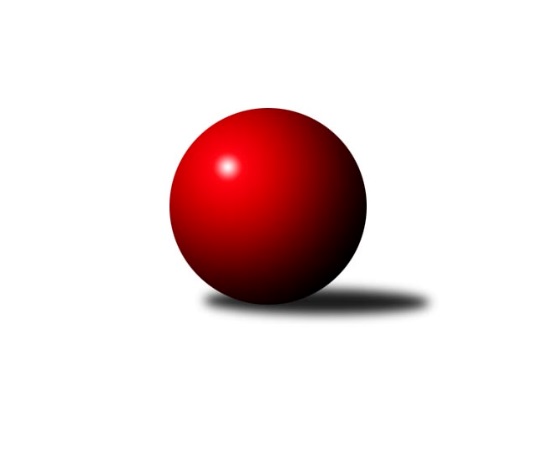 Č.11Ročník 2016/2017	10.12.2016Nejlepšího výkonu v tomto kole: 3514 dosáhlo družstvo: TJ Start Rychnov n. Kn.2.KLM A 2016/2017Výsledky 11. kolaSouhrnný přehled výsledků:TJ Start Rychnov n. Kn.	- TJ Sokol Kdyně	5.5:2.5	3514:3472	13.0:11.0	10.12.SKK Bohušovice	- KK Lokomotiva Tábor	4:4	3166:3164	15.0:9.0	10.12.TJ Slovan Karlovy Vary	- TJ Dynamo Liberec	5:3	3230:3158	14.0:10.0	10.12.KK Kosmonosy 	- KK SDS Sadská	3:5	3263:3302	11.0:13.0	10.12.TJ Sokol Duchcov	- SKK Rokycany B	8:0	3414:3249	17.5:6.5	10.12.KK Konstruktiva Praha 	- Sokol Kolín 	6:2	3211:3115	13.0:11.0	10.12.Tabulka družstev:	1.	TJ Sokol Kdyně	11	9	0	2	59.5 : 28.5 	149.5 : 114.5 	 3330	18	2.	TJ Sokol Duchcov	11	8	0	3	59.5 : 28.5 	154.0 : 110.0 	 3323	16	3.	KK SDS Sadská	11	8	0	3	56.0 : 32.0 	148.0 : 116.0 	 3293	16	4.	TJ Start Rychnov n. Kn.	11	7	1	3	53.0 : 35.0 	144.0 : 120.0 	 3299	15	5.	TJ Slovan Karlovy Vary	11	7	0	4	48.0 : 40.0 	123.0 : 141.0 	 3288	14	6.	SKK Bohušovice	11	6	1	4	47.0 : 41.0 	138.0 : 126.0 	 3204	13	7.	KK Lokomotiva Tábor	11	5	1	5	40.0 : 48.0 	120.0 : 144.0 	 3295	11	8.	SKK Rokycany B	11	5	0	6	39.0 : 49.0 	130.0 : 134.0 	 3249	10	9.	KK Kosmonosy	11	4	0	7	40.0 : 48.0 	135.0 : 129.0 	 3242	8	10.	TJ Dynamo Liberec	11	3	0	8	31.0 : 57.0 	120.0 : 144.0 	 3245	6	11.	KK Konstruktiva Praha	11	2	1	8	34.0 : 54.0 	116.5 : 147.5 	 3197	5	12.	Sokol Kolín	11	0	0	11	21.0 : 67.0 	106.0 : 158.0 	 3171	0Podrobné výsledky kola:	 TJ Start Rychnov n. Kn.	3514	5.5:2.5	3472	TJ Sokol Kdyně	Dalibor Ksandr	153 	 133 	 159 	146	591 	 3:1 	 559 	 126	156 	 139	138	Viktor Pytlík *1	Martin Holakovský	151 	 129 	 143 	132	555 	 1:3 	 603 	 159	159 	 138	147	Michael Kotal	Vojtěch Šípek	145 	 161 	 160 	152	618 	 2:2 	 618 	 142	170 	 165	141	Tomáš Timura	Jiří Brouček	132 	 145 	 133 	129	539 	 1:3 	 584 	 137	144 	 161	142	Václav Kuželík ml.	Jaroslav Kejzlar	144 	 136 	 143 	142	565 	 3:1 	 542 	 135	147 	 129	131	Jindřich Dvořák	Martin Čihák	166 	 150 	 161 	169	646 	 3:1 	 566 	 129	154 	 136	147	David Machálekrozhodčí: střídání: *1 od 67. hodu Jiří Benda st.Nejlepší výkon utkání: 646 - Martin Čihák	 SKK Bohušovice	3166	4:4	3164	KK Lokomotiva Tábor	Milan Perníček	132 	 130 	 163 	138	563 	 4:0 	 510 	 123	129 	 124	134	Bořivoj Jelínek	Radek Šípek	129 	 145 	 116 	145	535 	 2:2 	 553 	 119	147 	 145	142	Karel Smažík	Jaromír Hnát	142 	 121 	 115 	124	502 	 2:2 	 521 	 116	138 	 147	120	Miroslav Dvořák	Lukáš Dařílek	142 	 120 	 116 	120	498 	 2:2 	 525 	 131	141 	 138	115	Petr Chval	Jiří Semerád	142 	 135 	 139 	145	561 	 3:1 	 535 	 120	143 	 128	144	David Kášek	Tomáš Svoboda	145 	 111 	 115 	136	507 	 2:2 	 520 	 116	123 	 152	129	Ladislav Takáčrozhodčí: Nejlepší výkon utkání: 563 - Milan Perníček	 TJ Slovan Karlovy Vary	3230	5:3	3158	TJ Dynamo Liberec	Jaroslav Páv	129 	 124 	 135 	143	531 	 3:1 	 519 	 115	131 	 133	140	Ladislav ml. Wajsar ml.	Tomáš Pavlík	132 	 146 	 133 	137	548 	 2:2 	 563 	 144	145 	 143	131	Vojtěch Pecina	Pavel Staša	116 	 116 	 124 	127	483 	 2:2 	 495 	 115	105 	 129	146	Radek Chomout *1	Tomáš Beck st.	136 	 129 	 144 	137	546 	 2:2 	 525 	 123	137 	 120	145	Roman Žežulka	Václav Hlaváč st.	138 	 161 	 156 	142	597 	 4:0 	 513 	 122	134 	 129	128	Agaton Plaňanský ml.	Václav Krýsl	114 	 135 	 133 	143	525 	 1:3 	 543 	 131	145 	 149	118	Josef Zejda ml.rozhodčí: střídání: *1 od 61. hodu Zdeněk Pecina st.Nejlepší výkon utkání: 597 - Václav Hlaváč st.	 KK Kosmonosy 	3263	3:5	3302	KK SDS Sadská	Jiří Vondráček	140 	 120 	 119 	130	509 	 0:4 	 592 	 143	156 	 154	139	Aleš Košnar	Tomáš Bajtalon	144 	 136 	 122 	146	548 	 2:2 	 558 	 153	130 	 137	138	Martin Schejbal	Věroslav Řípa *1	114 	 128 	 130 	139	511 	 0.5:3.5 	 564 	 137	140 	 148	139	Antonín Svoboda	Pavel Říha	162 	 136 	 115 	137	550 	 3:1 	 511 	 134	123 	 132	122	Václav Pešek	Luboš Beneš	151 	 146 	 157 	151	605 	 3:1 	 561 	 137	130 	 142	152	Tomáš Bek	Dušan Plocek	130 	 137 	 135 	138	540 	 2.5:1.5 	 516 	 109	129 	 135	143	Václav Schejbalrozhodčí: střídání: *1 od 61. hodu Jaroslav DoškářNejlepší výkon utkání: 605 - Luboš Beneš	 TJ Sokol Duchcov	3414	8:0	3249	SKK Rokycany B	Pavel Šporer	128 	 151 	 147 	134	560 	 3.5:0.5 	 525 	 122	136 	 147	120	Libor Bureš	Miloš Civín	147 	 148 	 150 	135	580 	 3:1 	 541 	 135	135 	 128	143	Jan Holšan	František Dobiáš	139 	 136 	 130 	141	546 	 2:2 	 542 	 129	148 	 139	126	Ladislav Moulis	Tomáš Štraicher	137 	 136 	 151 	145	569 	 3:1 	 547 	 129	140 	 141	137	Martin Prokůpek	Josef Pecha	138 	 138 	 149 	150	575 	 2:2 	 548 	 141	125 	 154	128	Petr Fara	Zdeněk Ransdorf	153 	 134 	 148 	149	584 	 4:0 	 546 	 137	130 	 146	133	Pavel Andrlík ml.rozhodčí: Nejlepší výkon utkání: 584 - Zdeněk Ransdorf	 KK Konstruktiva Praha 	3211	6:2	3115	Sokol Kolín 	Pavel Vymazal	137 	 124 	 162 	139	562 	 2:2 	 548 	 147	121 	 126	154	Jan Pelák	Jaroslav Pleticha st.	131 	 136 	 129 	132	528 	 0:4 	 557 	 138	145 	 141	133	Jindřich Lauer	Pavel Kohlíček	127 	 153 	 128 	131	539 	 3:1 	 534 	 118	148 	 127	141	Václav Kňap	Pavel Wohlmuth	136 	 142 	 124 	117	519 	 3:1 	 485 	 130	122 	 133	100	Jaroslav Šatník	Jaroslav Borkovec	116 	 122 	 117 	143	498 	 1:3 	 514 	 141	132 	 121	120	Lukáš Holosko	Zdeněk Zahrádka	144 	 157 	 132 	132	565 	 4:0 	 477 	 124	127 	 118	108	Vojtěch Zelenkarozhodčí: Nejlepší výkon utkání: 565 - Zdeněk ZahrádkaPořadí jednotlivců:	jméno hráče	družstvo	celkem	plné	dorážka	chyby	poměr kuž.	Maximum	1.	Tomáš Pavlík 	TJ Slovan Karlovy Vary	588.36	374.1	214.3	1.6	5/6	(651)	2.	Tomáš Bek 	KK SDS Sadská	576.45	367.4	209.1	2.0	4/6	(611)	3.	Zdeněk Ransdorf 	TJ Sokol Duchcov	574.10	378.1	196.0	3.1	5/7	(596)	4.	Aleš Košnar 	KK SDS Sadská	573.31	376.4	196.9	2.6	6/6	(611)	5.	Miloš Civín 	TJ Sokol Duchcov	567.23	380.7	186.5	2.6	6/7	(600)	6.	Michael Kotal 	TJ Sokol Kdyně	566.20	375.5	190.8	3.0	5/7	(610)	7.	Václav Kňap 	Sokol Kolín 	564.94	369.2	195.7	2.0	7/7	(628)	8.	Dalibor Ksandr 	TJ Start Rychnov n. Kn.	564.17	374.4	189.8	2.8	6/6	(604)	9.	Tomáš Beck  st.	TJ Slovan Karlovy Vary	563.92	371.9	192.1	3.2	6/6	(589)	10.	Luboš Beneš 	KK Kosmonosy 	563.66	370.8	192.9	3.3	7/7	(605)	11.	Vojtěch Pecina 	TJ Dynamo Liberec	563.58	376.3	187.3	2.2	6/6	(638)	12.	Karel Smažík 	KK Lokomotiva Tábor	563.40	368.8	194.6	2.8	5/6	(581)	13.	David Machálek 	TJ Sokol Kdyně	561.91	369.2	192.7	3.9	7/7	(586)	14.	Jakub Dařílek 	TJ Sokol Duchcov	561.00	373.6	187.4	3.4	5/7	(586)	15.	Petr Fara 	SKK Rokycany B	560.32	372.1	188.2	2.7	7/7	(589)	16.	Josef Pecha 	TJ Sokol Duchcov	559.11	367.5	191.7	2.3	7/7	(575)	17.	Josef Zejda  ml.	TJ Dynamo Liberec	559.10	363.6	195.5	3.2	6/6	(620)	18.	Václav Kuželík  ml.	TJ Sokol Kdyně	558.91	372.0	186.9	2.5	7/7	(584)	19.	Martin Čihák 	TJ Start Rychnov n. Kn.	557.72	368.9	188.8	2.4	6/6	(646)	20.	Ladislav Takáč 	KK Lokomotiva Tábor	557.60	362.3	195.3	1.4	4/6	(590)	21.	Jiří Semerád 	SKK Bohušovice	557.23	365.2	192.0	2.1	5/6	(599)	22.	Václav Hlaváč  st.	TJ Slovan Karlovy Vary	556.58	367.5	189.1	2.4	6/6	(597)	23.	Jiří Vondráček 	KK Kosmonosy 	555.97	368.4	187.6	3.1	7/7	(581)	24.	Václav Krýsl 	TJ Slovan Karlovy Vary	554.94	368.6	186.3	3.0	6/6	(602)	25.	Jiří Brouček 	TJ Start Rychnov n. Kn.	554.90	373.3	181.6	3.2	5/6	(599)	26.	Viktor Pytlík 	TJ Sokol Kdyně	554.87	372.4	182.5	4.7	5/7	(634)	27.	Tomáš Timura 	TJ Sokol Kdyně	553.79	364.4	189.4	3.0	6/7	(618)	28.	Milan Perníček 	SKK Bohušovice	553.53	366.1	187.4	2.4	6/6	(595)	29.	Jaroslav Kejzlar 	TJ Start Rychnov n. Kn.	553.50	373.7	179.8	2.4	4/6	(643)	30.	Václav Schejbal 	KK SDS Sadská	552.97	358.9	194.0	2.5	6/6	(596)	31.	Jiří Němec 	Sokol Kolín 	552.95	372.8	180.2	2.9	5/7	(587)	32.	Pavel Andrlík  ml.	SKK Rokycany B	552.53	370.0	182.6	4.3	6/7	(597)	33.	Pavel Šporer 	TJ Sokol Duchcov	551.77	362.0	189.7	2.7	7/7	(587)	34.	David Kášek 	KK Lokomotiva Tábor	550.89	362.9	188.0	3.6	6/6	(592)	35.	Petr Chval 	KK Lokomotiva Tábor	550.55	358.9	191.7	3.3	5/6	(589)	36.	Vojtěch Šípek 	TJ Start Rychnov n. Kn.	550.00	363.9	186.1	3.9	5/6	(637)	37.	Antonín Svoboda 	KK SDS Sadská	547.00	370.6	176.4	4.9	6/6	(578)	38.	Jan Pelák 	Sokol Kolín 	546.80	364.5	182.3	3.7	7/7	(596)	39.	Jan Holšan 	SKK Rokycany B	545.67	358.8	186.9	4.1	6/7	(576)	40.	Tomáš Štraicher 	TJ Sokol Duchcov	544.40	366.0	178.4	5.2	6/7	(593)	41.	Roman Kindl 	TJ Start Rychnov n. Kn.	544.00	359.5	184.5	4.0	4/6	(581)	42.	Jindřich Dvořák 	TJ Sokol Kdyně	543.75	363.2	180.6	5.3	7/7	(593)	43.	Agaton Plaňanský  ml.	TJ Dynamo Liberec	542.57	365.6	176.9	7.5	5/6	(588)	44.	Pavel Kohlíček 	KK Konstruktiva Praha 	539.80	366.7	173.1	5.9	7/7	(589)	45.	Jan st. Renka  st.	KK SDS Sadská	538.20	364.0	174.2	5.6	5/6	(594)	46.	Bořivoj Jelínek 	KK Lokomotiva Tábor	537.88	357.7	180.2	2.4	5/6	(615)	47.	Libor Bureš 	SKK Rokycany B	536.71	360.2	176.5	3.4	7/7	(559)	48.	Pavel Říha 	KK Kosmonosy 	535.88	359.6	176.2	4.0	5/7	(562)	49.	Tibor Machala 	KK Konstruktiva Praha 	535.40	362.2	173.2	6.8	5/7	(583)	50.	Martin Schejbal 	KK SDS Sadská	535.10	364.4	170.7	5.9	5/6	(558)	51.	Roman Žežulka 	TJ Dynamo Liberec	535.07	359.7	175.4	4.3	5/6	(573)	52.	Dušan Plocek 	KK Kosmonosy 	535.03	359.5	175.5	5.5	6/7	(600)	53.	Ladislav Moulis 	SKK Rokycany B	534.80	358.0	176.8	6.2	5/7	(553)	54.	Lukáš Dařílek 	SKK Bohušovice	534.72	364.4	170.4	4.2	6/6	(586)	55.	Pavel Wohlmuth 	KK Konstruktiva Praha 	534.36	366.8	167.6	6.4	7/7	(578)	56.	Jindřich Lauer 	Sokol Kolín 	533.81	365.0	168.8	5.2	7/7	(558)	57.	Jiří Semelka 	TJ Sokol Duchcov	533.78	367.4	166.3	8.7	6/7	(568)	58.	Vojtěch Trojan 	TJ Dynamo Liberec	532.20	367.6	164.6	6.6	5/6	(580)	59.	Tomáš Svoboda 	SKK Bohušovice	532.00	361.5	170.5	4.9	4/6	(558)	60.	Věroslav Řípa 	KK Kosmonosy 	530.57	362.9	167.7	6.0	7/7	(564)	61.	Jaroslav Páv 	TJ Slovan Karlovy Vary	527.90	357.4	170.5	3.6	5/6	(555)	62.	Zdeněk Pecina  st.	TJ Dynamo Liberec	527.75	350.3	177.5	4.2	4/6	(564)	63.	Pavel Staša 	TJ Slovan Karlovy Vary	526.40	363.2	163.3	8.6	5/6	(566)	64.	Tomáš Bajtalon 	KK Kosmonosy 	524.60	355.6	169.0	5.2	5/7	(566)	65.	Jan Barchánek 	KK Konstruktiva Praha 	523.00	362.2	160.8	5.0	5/7	(550)	66.	Jaromír Hnát 	SKK Bohušovice	516.58	355.0	161.6	6.7	6/6	(554)		Jakub Seniura 	TJ Start Rychnov n. Kn.	622.00	402.0	220.0	3.0	1/6	(622)		Josef Pauch 	SKK Rokycany B	573.50	379.0	194.5	3.0	1/7	(581)		Petr Miláček 	KK SDS Sadská	572.50	373.5	199.0	4.0	1/6	(603)		Jaroslav Mihál 	KK Lokomotiva Tábor	570.33	370.9	199.4	1.8	3/6	(613)		Zdeněk Zahrádka 	KK Konstruktiva Praha 	565.90	377.0	189.0	3.5	4/7	(613)		Roman Filip 	SKK Bohušovice	561.00	376.0	185.0	7.0	1/6	(561)		Martin Maršálek 	SKK Rokycany B	555.08	375.7	179.4	6.4	3/7	(572)		Václav Posejpal 	KK Konstruktiva Praha 	553.00	359.0	194.0	2.5	2/7	(554)		Miroslav Dvořák 	KK Lokomotiva Tábor	552.80	359.7	193.1	2.9	3/6	(587)		Pavel Vymazal 	KK Konstruktiva Praha 	552.00	361.0	191.0	4.0	1/7	(562)		Jiří Benda  st.	TJ Sokol Kdyně	550.45	369.4	181.1	2.1	4/7	(607)		Oldřich Krsek 	TJ Start Rychnov n. Kn.	545.00	368.0	177.0	3.0	1/6	(545)		Jaroslav Borkovec 	KK Konstruktiva Praha 	542.81	366.9	175.9	6.8	4/7	(591)		Martin Prokůpek 	SKK Rokycany B	538.63	354.8	183.9	4.1	4/7	(587)		Jan Lommer 	TJ Sokol Kdyně	538.00	379.0	159.0	6.0	1/7	(538)		Václav Fűrst 	SKK Rokycany B	537.67	359.3	178.4	4.5	3/7	(587)		Václav Pešek 	KK SDS Sadská	533.33	362.8	170.6	4.3	3/6	(576)		Martin Holakovský 	TJ Start Rychnov n. Kn.	531.33	366.2	165.2	9.8	2/6	(609)		Jaroslav Pleticha  st.	KK Konstruktiva Praha 	528.33	359.7	168.7	3.3	3/7	(535)		Radek Šípek 	SKK Bohušovice	526.67	349.9	176.8	2.8	3/6	(546)		Jaroslav Doškář 	KK Kosmonosy 	525.50	360.8	164.8	6.1	4/7	(539)		Petr Novák 	KK Kosmonosy 	525.00	365.0	160.0	4.0	1/7	(525)		František Dobiáš 	TJ Sokol Duchcov	524.00	360.5	163.5	3.5	1/7	(546)		Petr Bystřický 	KK Lokomotiva Tábor	523.50	369.0	154.5	4.5	2/6	(533)		Ladislav Šourek 	SKK Bohušovice	522.67	353.0	169.7	8.7	3/6	(556)		Radek Jung 	TJ Start Rychnov n. Kn.	521.33	372.3	149.0	8.7	3/6	(546)		Ladislav ml. Wajsar  ml.	TJ Dynamo Liberec	520.67	357.3	163.3	6.3	3/6	(537)		Jaroslav Šatník 	Sokol Kolín 	520.00	363.8	156.3	8.8	4/7	(561)		Stanislav Vesecký 	KK Konstruktiva Praha 	518.00	358.0	160.0	4.0	2/7	(520)		Arnošt Nedbal 	KK Konstruktiva Praha 	516.50	348.5	168.0	5.5	2/7	(542)		Ladislav st. Wajsar  st.	TJ Dynamo Liberec	512.50	358.5	154.0	8.5	2/6	(518)		Miroslav Handšuh 	TJ Slovan Karlovy Vary	510.00	352.5	157.5	5.5	2/6	(524)		Miroslav Šnejdar  st.	KK Konstruktiva Praha 	509.00	342.0	167.0	5.0	1/7	(509)		Jan ml. Renka  ml.	KK SDS Sadská	508.33	353.3	155.0	10.3	3/6	(571)		Matěj Stančík 	TJ Start Rychnov n. Kn.	507.00	377.0	130.0	11.0	1/6	(507)		Jaroslav Chvojka 	SKK Bohušovice	506.67	357.7	149.0	6.3	1/6	(526)		Vojtěch Zelenka 	Sokol Kolín 	502.33	337.0	165.3	10.7	3/7	(527)		Martin Perníček 	SKK Bohušovice	499.67	336.2	163.5	7.5	3/6	(513)		Ladislav Koláček 	SKK Bohušovice	497.00	342.0	155.0	6.0	1/6	(497)		Lukáš Holosko 	Sokol Kolín 	495.50	343.3	152.2	8.4	4/7	(514)		Václav Webr 	SKK Rokycany B	494.50	348.0	146.5	10.5	2/7	(517)		Jaroslav Hanuš 	Sokol Kolín 	491.67	342.3	149.3	12.3	3/7	(519)		Lubomír Kudrna 	TJ Dynamo Liberec	490.00	340.0	150.0	4.0	1/6	(490)		Pavel Holoubek 	Sokol Kolín 	489.50	350.0	139.5	4.0	2/7	(498)		Petr Barchánek 	KK Konstruktiva Praha 	488.00	333.0	155.0	11.0	1/7	(488)		Petr Bohuslav 	SKK Rokycany B	483.00	344.0	139.0	17.0	1/7	(483)		Radek Kraus 	SKK Bohušovice	457.00	323.0	134.0	14.0	1/6	(457)Sportovně technické informace:Starty náhradníků:registrační číslo	jméno a příjmení 	datum startu 	družstvo	číslo startu845	Jaroslav Pleticha st.	10.12.2016	KK Konstruktiva Praha 	6x18625	Pavel Vymazal	10.12.2016	KK Konstruktiva Praha 	4x
Hráči dopsaní na soupisku:registrační číslo	jméno a příjmení 	datum startu 	družstvo	Program dalšího kola:14.1.2017	so	10:00	TJ Sokol Kdyně - KK SDS Sadská	14.1.2017	so	13:30	SKK Rokycany B - KK Lokomotiva Tábor	14.1.2017	so	13:30	KK Kosmonosy  - SKK Bohušovice	14.1.2017	so	14:00	Sokol Kolín  - TJ Dynamo Liberec	14.1.2017	so	14:00	TJ Sokol Duchcov - TJ Slovan Karlovy Vary	14.1.2017	so	15:00	KK Konstruktiva Praha  - TJ Start Rychnov n. Kn.	Nejlepší šestka kola - absolutněNejlepší šestka kola - absolutněNejlepší šestka kola - absolutněNejlepší šestka kola - absolutněNejlepší šestka kola - dle průměru kuželenNejlepší šestka kola - dle průměru kuželenNejlepší šestka kola - dle průměru kuželenNejlepší šestka kola - dle průměru kuželenNejlepší šestka kola - dle průměru kuželenPočetJménoNázev týmuVýkonPočetJménoNázev týmuPrůměr (%)Výkon2xMartin ČihákRychnov6462xVáclav Hlaváč st.Karlovy Vary112.935973xVojtěch ŠípekRychnov6181xMartin ČihákRychnov111.756461xTomáš TimuraKdyně6182xLuboš BenešKosmonosy111.076052xLuboš BenešKosmonosy6053xAleš KošnarSadská108.685923xMichael KotalKdyně6032xVojtěch ŠípekRychnov106.96182xVáclav Hlaváč st.Karlovy Vary5971xTomáš TimuraKdyně106.9618